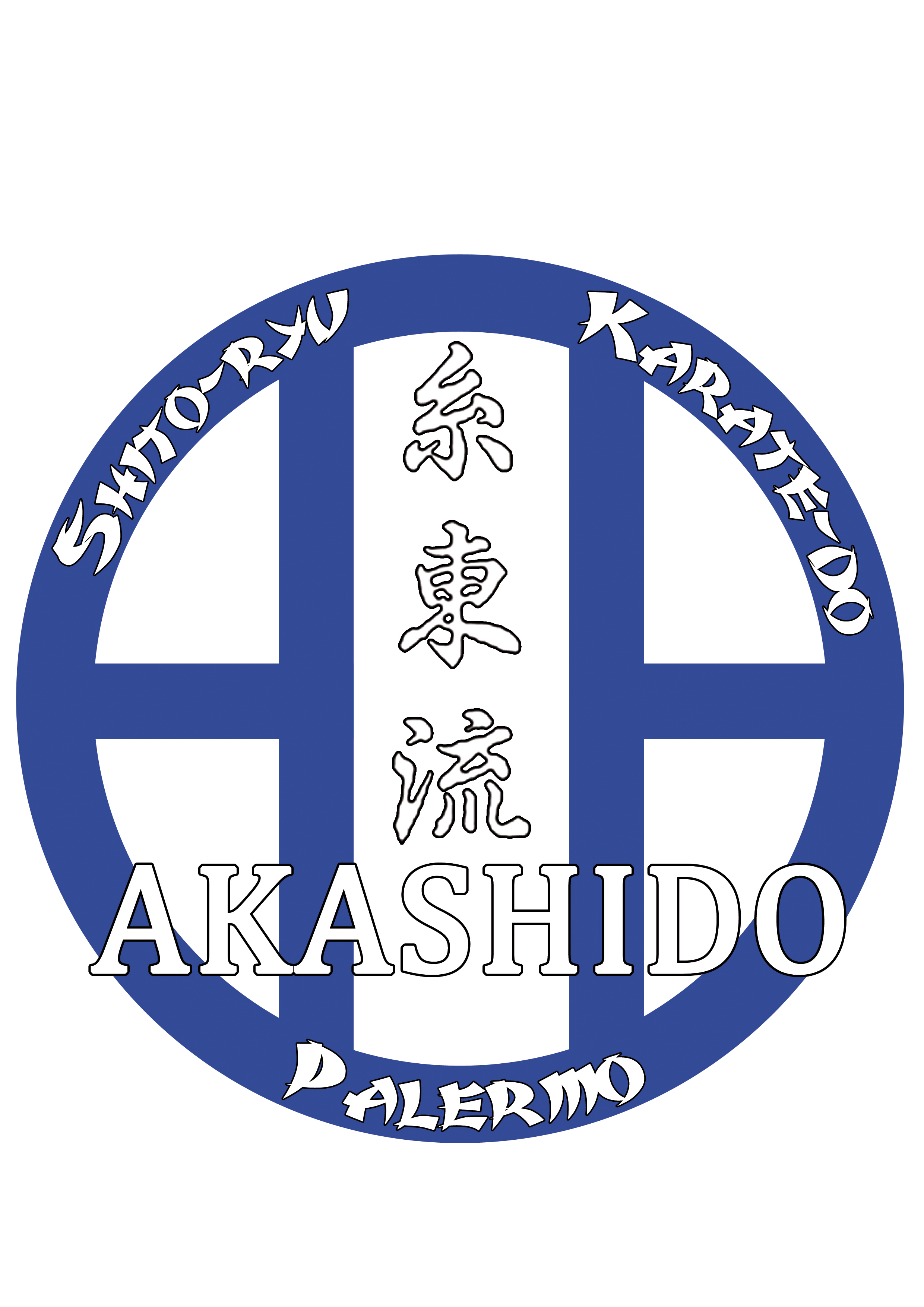 Scheda di Iscrizione all’A.S.D. AkashidoStagione Sportiva 2019/2020Sito internet: www.akashido.itPagina Fb: https://www.facebook.com/AkashidoPalermoGruppo Fb: Akashido Shitoryu Palermoe-mail: akashido@pec.libero.it	DATI ANAGRAFICI ATLETA(da compilare in stampatello)Cognome ___________________________________ Nome ___________________Nato a _____________________________ il _______________________________Residente a ___________________________________________ c.a.p______________via/piazza _________________________________________ nr. ____________ ______________________@__________________Codice Fiscale___________________________________ (IMPORTANTE!)Taglia Maglietta_____________________________DATI ANAGRAFICI DEL GENITORE (o di chi ne fa le veci)Cognome ________________________ Nome ______________________________Cell.______________________ Telefono_________________________________email ______________________@__________________  (fornire una mail valida!)(IMPORTANTE!)Il numero di cellulare verrà inserito in gruppo WhatsApp AKASHIDO per comunicazioni inerenti attività della associazione; nel caso l’associato decida di abbandonare la chat la società declina qualsiasi responsabilità per le mancate comunicazioni.RICHIEDE l'iscrizione dell’atleta alla A.S.D. Akashido e DICHIARA di aver preso visione e di accettare tutte le condizioni riportate a tergo ed in allegato.Firma del genitore avente potestà, dei tutori, o di chi ne fa le veci lì_____________                                                 ___________________________DOCUMENTI DA ALLEGARE• Certificato medico (rilasciato dal medico curante attestante sana costituzione fisica) Per gli Agonisti certificato medico agonistico (IMPORTANTE!)Ai sensi e per gli effetti dell'art. 10 della Legge 675/1996 si rende noto che i dati personali da Lei volontariamente forniti all'atto di compilazione della scheda di adesione saranno oggetto di trattamento, anche mediante utilizzo di procedure informatiche e telematiche, per le finalità direttamente connesse e strumentali alla fruizione del Servizio.COMPILARE e FIRMARE INSIEME ALLA SCHEDA DI ISCRIZIONEDICHIARAZIONE SULLA PRIVACYINFORMATIVALa presente informativa è resa nel rispetto dell’art. 13 del Regolamento (UE) 2016/679 relativo alla protezione delle persone fisiche con riguardo al trattamento dei dati personali, nonché alla libera circolazione di tali dati (di seguito: il “Regolamento”) dalla A.S.D Akashido, Via Brigata Verona 19,90144 Palermo, email akashido@pec.libero.it (di seguito “il Titolare” o la “AS”).MODALITÀ E FINALITÀ DEL TRATTAMENTO DATIIl Titolare raccoglierà tutti i dati necessari allo svolgimento del rapporto di tesseramento e/o di attività sportiva con la AS e con il Titolare stesso, quali nome e cognome; luogo e data di nascita, indirizzo di residenza; recapiti (es. telefono, email); cittadinanza; immagine fotografica ritraente il volto del tesserato; immagini fotografiche e/o filmiche. Nel corso del rapporto di tesseramento il Titolare potrà raccogliere altri dati, anche di natura particolare, quali dati sanitari e/o su convinzioni religiose (a titolo esemplificativo, per l’esonero in caso di allenamenti e/o altre manifestazioni; per i programmi alimentari; per la somministrazione di farmaci). La informiamo che i dati verranno trattati con il supporto dei seguenti mezzi: mista - elettronica e cartacea.I dati raccolti vengono utilizzati per le seguenti finalità strettamente connesse all’attività sportiva ed, in particolare: gestione amministrativa ed assicurativa; programmazione e organizzazione, anche logistica, delle attività e degli eventi sportivi; reclutamento, selezione, valutazione;  adempimento di obblighi fiscali o contabili; gestione del contenzioso.BASE GIURIDICAa) per l’erogazione dei servizi connessi al tesseramentoIl conferimento dei dati è obbligatorio in base al rapporto di tesseramento e/o ad obblighi legali e pertanto l'eventuale rifiuto a fornirli in tutto o in parte può dar luogo all'impossibilità per il Titolare di instaurare il rapporto, darvi esecuzione o svolgere correttamente tutti gli adempimenti connessi al rapporto di tesseramento. Tra le finalità connesse rientrano anche la gestione dei dati per finalità di giustizia sportiva e relativa pubblicazione dei provvedimenti, inclusa la comunicazione alla Federazione e/o agli altri organi sportivi competenti; per realizzare, conservare e utilizzare immagini fotografiche e/o filmiche, per fini di interesse pubblico o storico/archivistico, nonché per promuovere le attività della AS e fornire una testimonianza sulla pratica sportiva.b) per attività di marketingPrevio suo consenso specifico e facoltativo, i Suoi dati saranno trattati per finalità di marketing, ovvero per l’invio di comunicazioni commerciali tramite l’utilizzo di sistemi automatizzati (es. e-mail, SMS, notifiche app) e di sistemi tradizionali (es. posta cartacea), nonché per l’espletamento di attività di pubblicità o di sponsorizzazione di eventi, tornei e manifestazioni sportive.Il consenso prestato per le finalità di marketing è revocabile in qualsiasi momento scrivendo a A.S.D Akashido, Via Brigata Verona 19,90144 Palermo, email akashido@pec.libero.itCATEGORIE DI DESTINATARIFerme restando le comunicazioni eseguite in adempimento di obblighi di legge e contrattuali, tutti i dati raccolti ed elaborati potranno essere comunicati esclusivamente per le finalità sopra specificate a: Federazione competente; Comitato Olimpico Nazionale Italiano (CONI), CONI Servizi S.p.A., Organismi Antidoping; altre Associazioni e Società Sportive affiliate alla Federazioni, Enti e/o altre Federazioni Sportive, italiane ed estere; Associazioni e Società Sportive non affiliate, Enti e/o altre Federazioni Sportive, italiane ed estere;  altri soggetti pubblici o privati e organismi associativi, anche stranieri, per la realizzazione delle iniziative ed attività connesse ai fini della AS; Enti, Società o soggetti che intrattengono con la AS rapporti contrattuali per attività di pubblicità o di sponsorizzazione di eventi, tornei e manifestazioni sportive; Enti, Società o soggetti, anche stranieri, che intrattengono con la AS rapporti per l’organizzazione o la gestione di eventi sportivi;  Imprese assicuratrici; Consulenti esterni della AS nei limiti necessari allo svolgimento del proprio mandato (es. società di sviluppo e manutenzione sistemi informatici e/o che svolgono attività di elaborazione dati; studi/professionisti di consulenza legale; società di consulenza fiscale, amministrativa/contabile; personale sanitario incaricato dalla AS; organi di giustizia sportiva; ecc.); Enti, Società o soggetti che svolgono attività commerciale di vendita e/o fornitura di beni e/o servizi, di pubblicità, nell’ambito dell’attività commerciale promozionale e di marketing. Nella gestione dei suoi dati, inoltre, possono venire a conoscenza degli stessi le seguenti categorie di persone autorizzate e/o responsabili interni ed esterni individuati per iscritto ed ai quali sono state fornite specifiche istruzioni scritte circa il trattamento dei dati: membri degli organi federali; dipendenti e collaboratori della AS; società esterne che gestiscono i servizi informatici della AS. L’elenco dei responsabili può essere domandato scrivendo a A.S.D Akashido, Via Brigata Verona 19,90144 Palermo, email akashido@pec.libero.it In relazione al rapporto con la AS, il Titolare potrà trattare dati che la legge definisce “particolari” in quanto idonei a rilevare ad esempio: a) lo stato generale di salute, idoneità o meno allo svolgimento di determinate attività (quale esito espresso da personale medico); b) convinzioni religiose (festività religiose, preferenze alimentari, ecc.).DIRITTI DELL’INTERESSATOLa informiamo che, in conformità alla vigente disciplina, ha i seguenti diritti: chiedere e ottenere informazioni circa l’esistenza di propri dati nella disponibilità del Titolare e accesso a tali dati; per i dati oggetto di trattamento con sistemi automatizzati, chiedere la comunicazione dei propri dati e/o il trasferimento ad altro titolare; chiedere e ottenere la modifica e/o correzione dei suoi dati personali se ritiene che siano inaccurati o incompleti; chiedere e ottenere la cancellazione – e/o la limitazione del trattamento - dei suoi dati personali qualora si tratti di dati o informazioni non necessari – o non più necessari – per le finalità che precedono, quindi decorso il periodo di conservazione indicato al paragrafo che segue.  In particolare, le sono riconosciuti i seguenti diritti: artt. 15 - “Diritto di accesso dell’interessato”, 16 - “Diritto di rettifica”, 17 - “Diritto alla cancellazione”, 18 – “Diritto di limitazione al trattamento”, 19 – “Limitazione del trattamento” – 20 – “Diritto alla portabilità dei dati” del Regolamento UE 2016/679 nei limiti ed alle condizioni previste dall’art. 12 del Regolamento stesso.Per esercitare i diritti dell’interessato, è possibile contattare il Titolare scrivendo a A.S.D Akashido, Via Brigata Verona 19,90144 Palermo, email akashido@pec.libero.it PERIODO DI CONSERVAZIONEI dati predetti e gli altri costituenti il suo rapporto di tesseramento verranno conservati anche dopo la cessazione del rapporto di tesseramento nei limiti dell’espletamento di tutti gli eventuali adempimenti connessi o derivanti dalla conclusione di detto rapporto e per esigenze giudiziarie e di difesa.I dati relativi alla sua attività sportiva, in quanto soggetto tesserato, potranno essere conservati, senza limitazioni temporali, per esigenze storiche e/o archivistiche.Con riferimento ai trattamenti per fini di marketing, la informiamo che i dati saranno trattati per tutta la durata del rapporto di tesseramento, salvo eventuale revoca del consenso da lei prestato. Con riferimento alla comunicazione dei dati a terzi per fini di marketing, la informiamo che i dati potranno essere oggetto di comunicazione fino alla eventuale revoca del tuo consenso.MINORENNIAi sensi dell’art. 8 del Regolamento UE n. 2016/679, qualora l’interessato sia minorenne, il trattamento dei dati di cui alla presente informativa è da considerarsi lecito soltanto se e nella misura in cui tale consenso sia prestato o autorizzato dal titolare della responsabilità genitoriale. TITOLARE DEL TRATTAMENTOTitolare del trattamento dei Suoi dati personali è A.S.D Akashido, Via Brigata Verona 19,90144 Palermo, email akashido@pec.libero.itIl sottoscritto, previa identificazione, dichiara di aver ricevuto completa informativa ai sensi dell’art. 13 del Regolamento UE 2016/679 ed esprime il consenso al trattamento dei propri dati personali con particolare riguardo a quelli cosiddetti particolari nei limiti, per le finalità e per la durata precisati nell’informativa, nonché relativamente alla comunicazione a terzi dei propri dati personali per finalità di tesseramento e istituzionali del Titolare. [OBBLIGATORIO]Il sottoscritto, previa identificazione, dichiara di aver ricevuto completa informativa ai sensi dell’art. 13 del Regolamento UE 2016/679 ed esprime il consenso al trattamento di cui al paragrafo 2, lettera b) della presente informativa. [FACOLTATIVO]Nome e cognome tesserato ____________________________________________________________Data                         FirmaData                         Firma